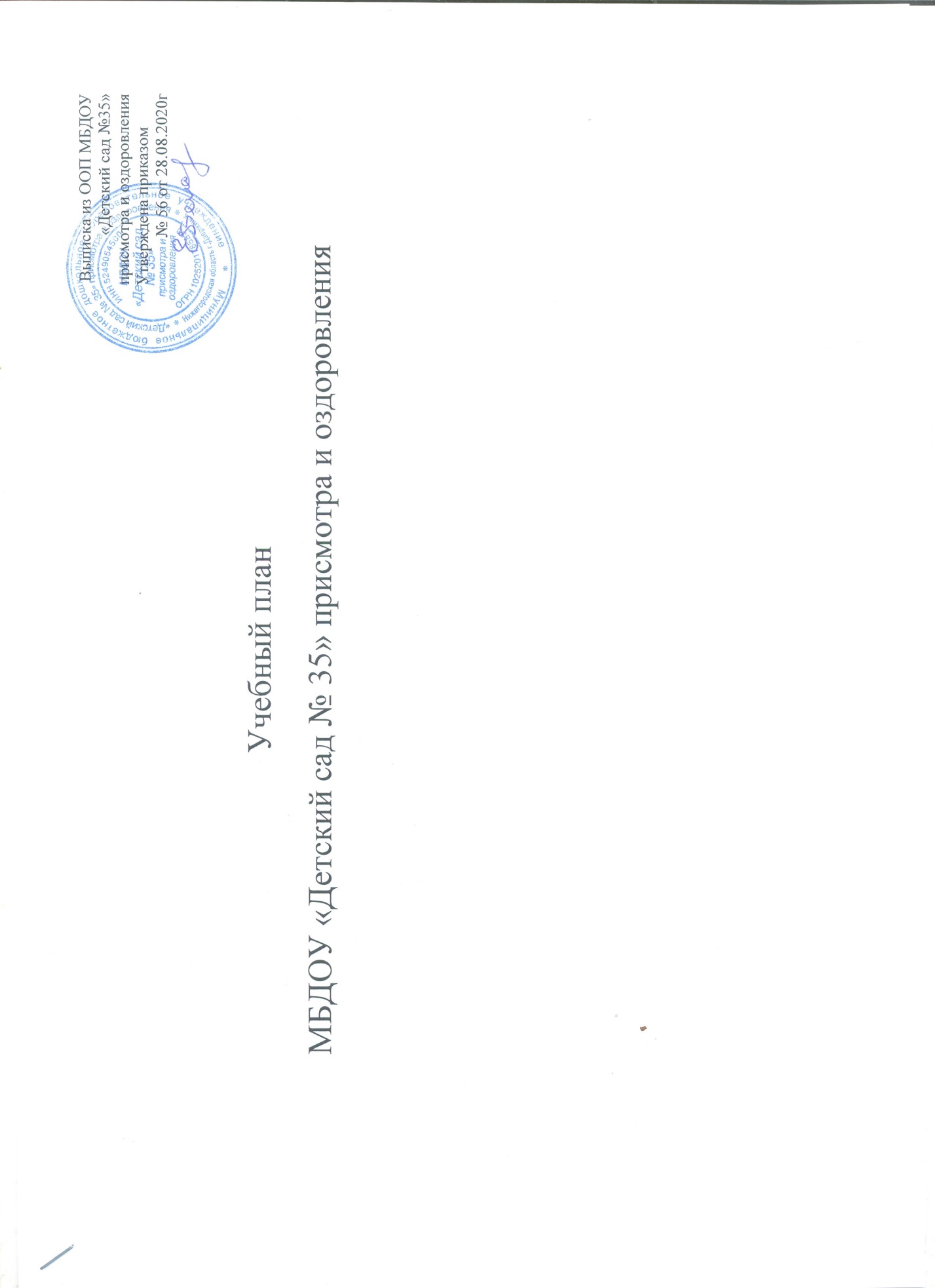 3.6. Учебный план3.6. Учебный план3.6. Учебный план3.6. Учебный план3.6. Учебный план3.6. Учебный план3.6. Учебный план3.6. Учебный план3.6. Учебный план3.6. Учебный план3.6. Учебный план3.6. Учебный план3.6. Учебный планНаправление развития детейМладшая группаМладшая группаМладшая группаСредняя группаСредняя группаСредняя группаСтаршая группаСтаршая группаСтаршая группаПодготовительная группаПодготовительная группаПодготовительная группаНаправление развития детейООД в неделюминутООД в годООД в неделюминутООД в годООД в неделюминутООД в годООД в неделюминутООД в годОБЯЗАТЕЛЬНАЯ  ЧАСТЬОБЯЗАТЕЛЬНАЯ  ЧАСТЬОБЯЗАТЕЛЬНАЯ  ЧАСТЬОБЯЗАТЕЛЬНАЯ  ЧАСТЬОБЯЗАТЕЛЬНАЯ  ЧАСТЬОБЯЗАТЕЛЬНАЯ  ЧАСТЬОБЯЗАТЕЛЬНАЯ  ЧАСТЬОБЯЗАТЕЛЬНАЯ  ЧАСТЬОБЯЗАТЕЛЬНАЯ  ЧАСТЬОБЯЗАТЕЛЬНАЯ  ЧАСТЬОБЯЗАТЕЛЬНАЯ  ЧАСТЬОБЯЗАТЕЛЬНАЯ  ЧАСТЬОБЯЗАТЕЛЬНАЯ  ЧАСТЬФизическое развитие:Физическое развитие:Физическое развитие:Физическое развитие:Физическое развитие:Физическое развитие:Физическое развитие:Физическое развитие:Физическое развитие:Физическое развитие:Физическое развитие:Физическое развитие:Физическое развитие:Физическая культура/в помещении/3451073601072507026070Физическая культура/на воздухе/------1253713037Познавательное развитие:           Познавательное развитие:           Познавательное развитие:           Познавательное развитие:           Познавательное развитие:           Познавательное развитие:           Познавательное развитие:           Познавательное развитие:           Познавательное развитие:           Познавательное развитие:           Познавательное развитие:           Познавательное развитие:           Познавательное развитие:           ФЭМП11536120361203726074Ознакомление с природой0,253,7590,510160,510160,51516Ознакомление с предметным и социальным окружением0,7511,25250,510190,510190,51519Речевое развитие:Речевое развитие:Речевое развитие:Речевое развитие:Речевое развитие:Речевое развитие:Речевое развитие:Речевое развитие:Речевое развитие:Речевое развитие:Речевое развитие:Речевое развитие:Речевое развитие:Развитие речи11537120372407223072Художественно – эстетическое развитие Художественно – эстетическое развитие Художественно – эстетическое развитие Художественно – эстетическое развитие Художественно – эстетическое развитие Художественно – эстетическое развитие Художественно – эстетическое развитие Художественно – эстетическое развитие Художественно – эстетическое развитие Художественно – эстетическое развитие Художественно – эстетическое развитие Художественно – эстетическое развитие Художественно – эстетическое развитие Рисование11537120372407326073Лепка0,57,5180,57,5180,510180,51518Аппликация0,57,5180,57,5180,510180,51518Музыка /занятия/23073240732507326073Общее количество102ч. 15мин.360103ч. 15мин.361124ч.25мин433136ч 470Формы образовательной деятельности в режимных моментахКоличество форм образовательной деятельности и культурных практик в неделюКоличество форм образовательной деятельности и культурных практик в неделюКоличество форм образовательной деятельности и культурных практик в неделюКоличество форм образовательной деятельности и культурных практик в неделюКоличество форм образовательной деятельности и культурных практик в неделю младшая группасредняя группасредняя группастаршая группаПодготовительная группаЧтение художественной литературы Обязательная частьОбязательная частьОбязательная частьОбязательная частьОбязательная частьЧтение художественной литературы ежедневноежедневноежедневноежедневноежедневноПознавательно-  исследовательская деятельностьежемесячноежемесячноежемесячноежемесячноежемесячноКонструктивно-модельная деятельность1 раз в неделю 1 раз в неделю 1 раз в неделю 1 раз в неделю 1 раз в неделю Игровая деятельность(обогащённая игра)ежедневноежедневноежедневноежедневноежедневноРазвивающее общение при проведении режимных моментахежедневноежедневноежедневноежедневноежедневноПриобщение к доступной трудовой деятельностиежедневноежедневноежедневноежедневноежедневноРазвивающее общение на прогулкеежедневноежедневноежедневноежедневноежедневноЧасть, формируемая участниками образовательных отношенийЧасть, формируемая участниками образовательных отношенийЧасть, формируемая участниками образовательных отношенийЧасть, формируемая участниками образовательных отношенийЧасть, формируемая участниками образовательных отношенийЧасть, формируемая участниками образовательных отношенийПриобщение к истокам русской народной культуры1 раз в неделю 1 раз в неделю 1 раз в неделю 1 раз в неделю раз в неделю 